Introduction Screens: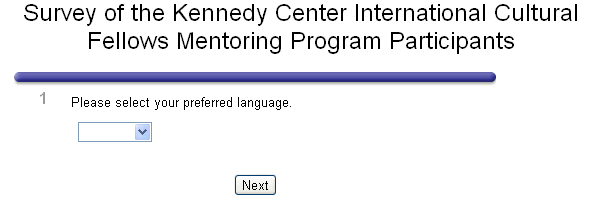 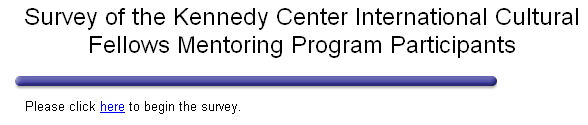 Page One: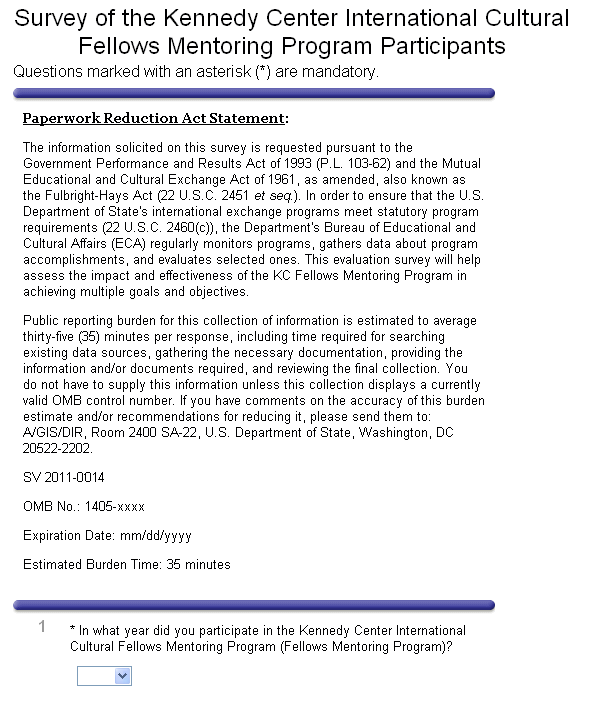 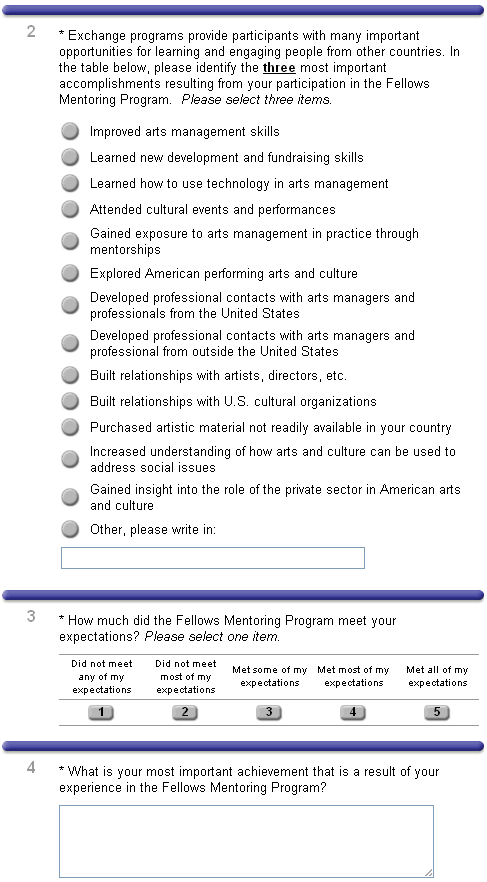 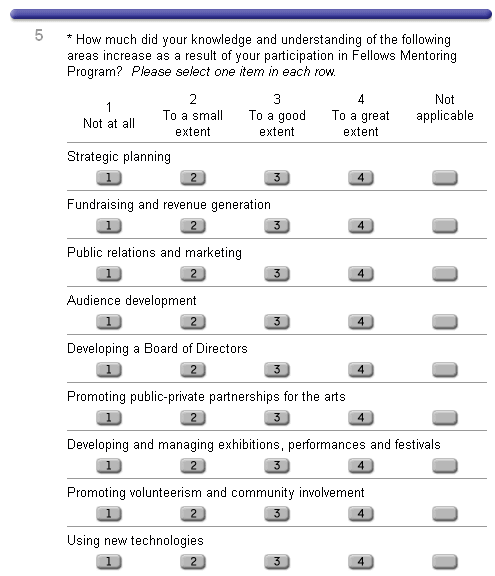 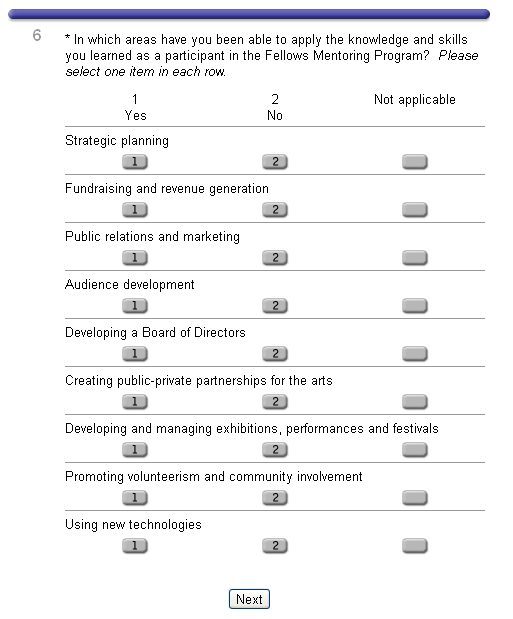 Page Two: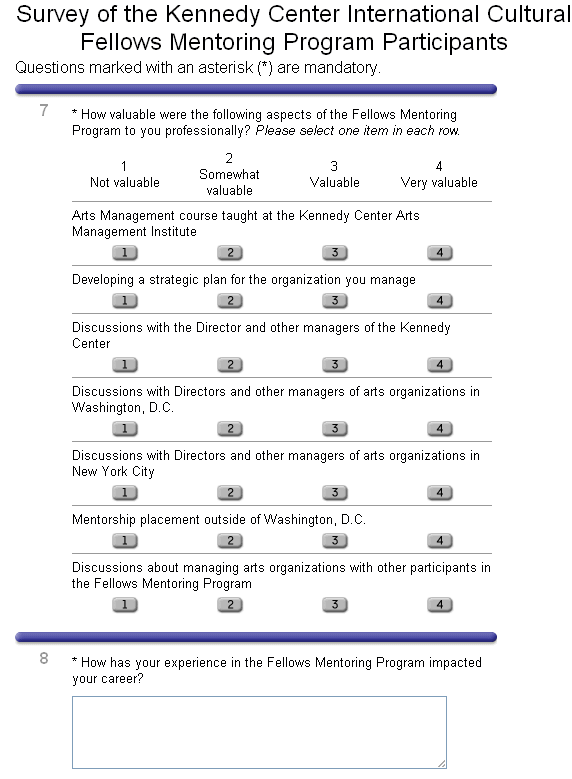 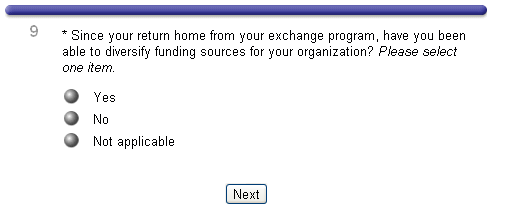 Page Three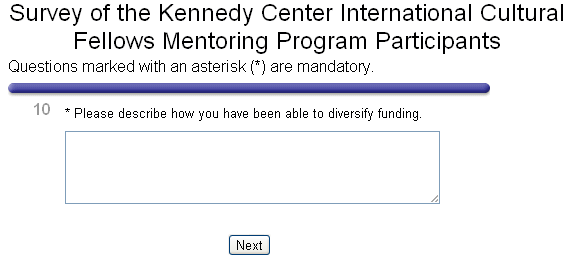 Page Four: 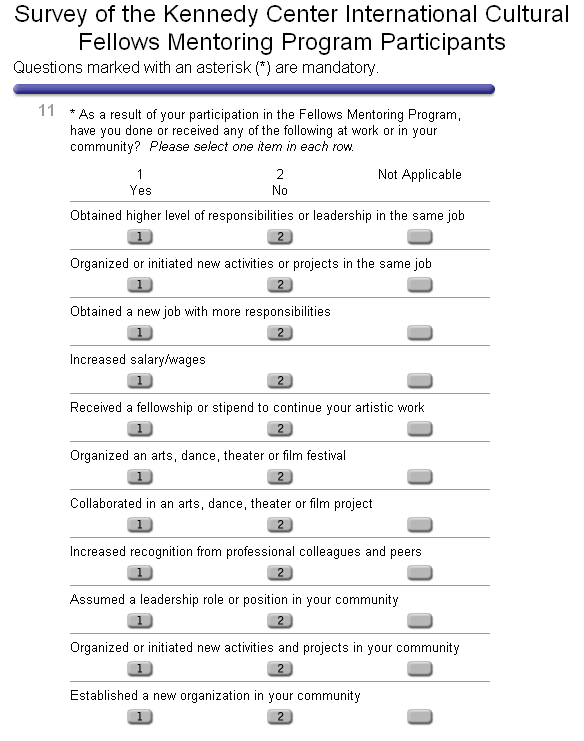 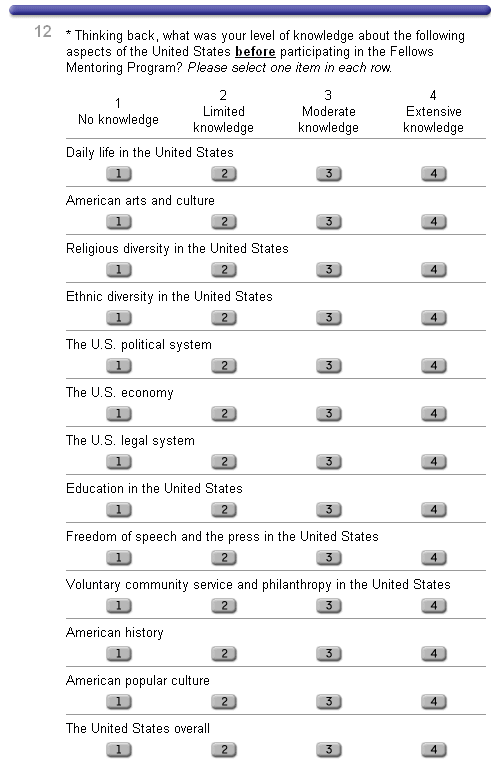 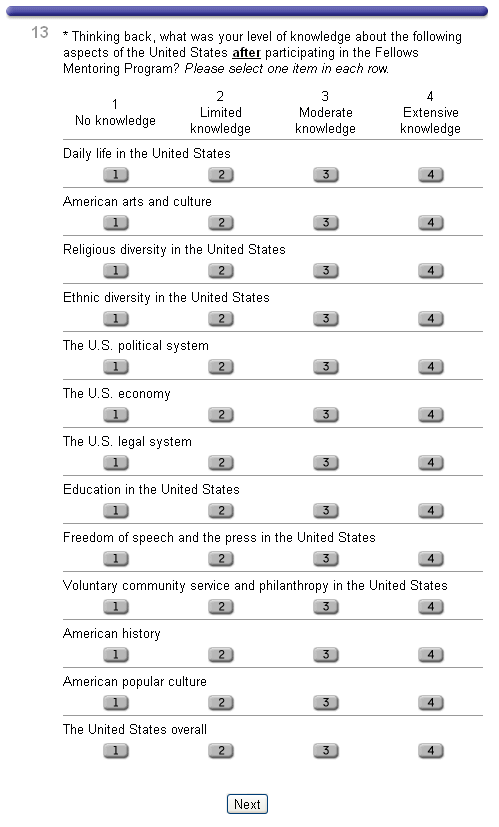 Page Five: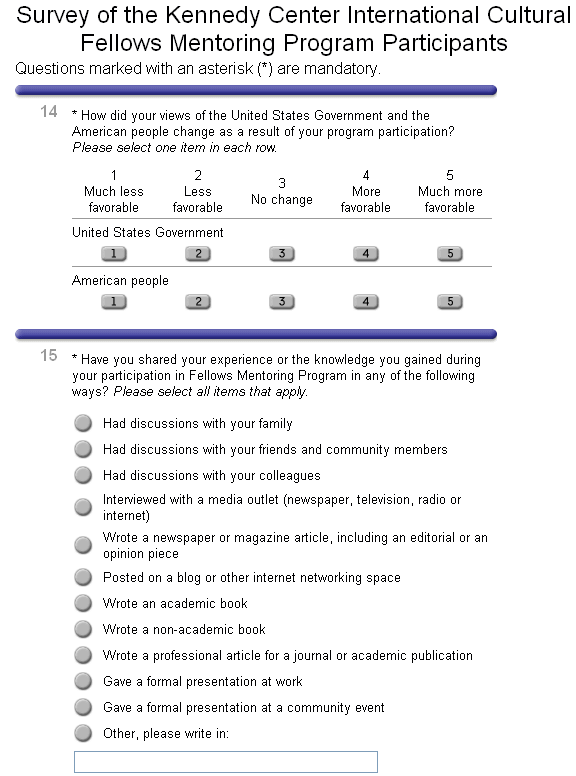 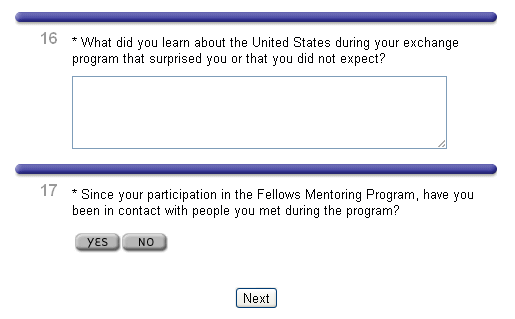 Page Six: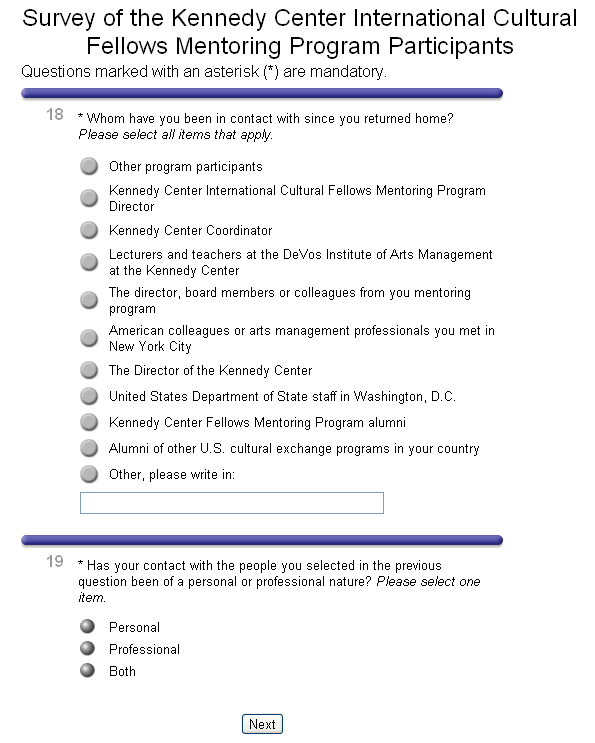 Page Seven: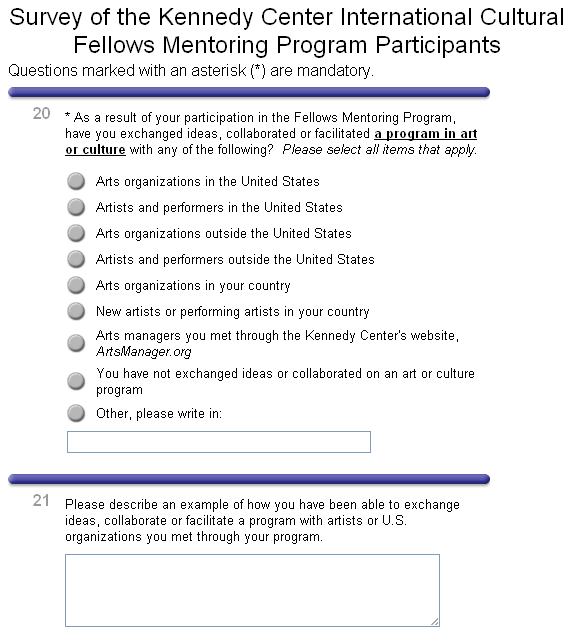 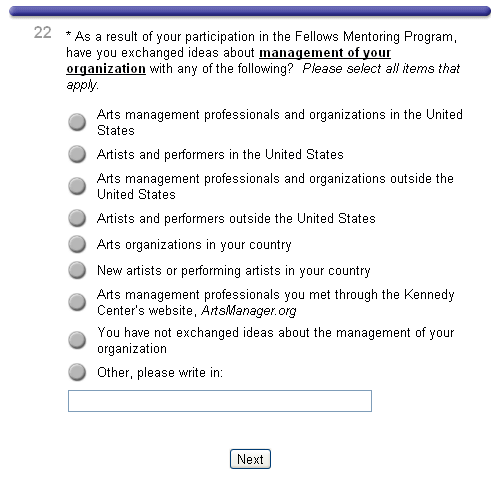 Page Eight: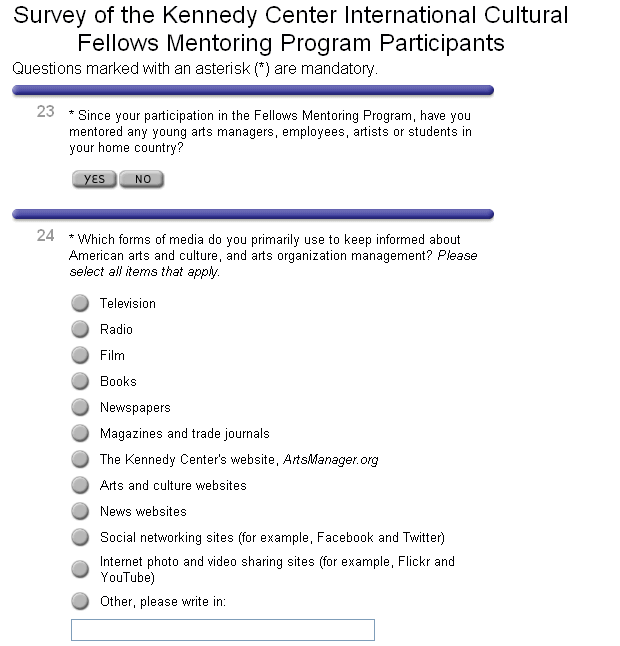 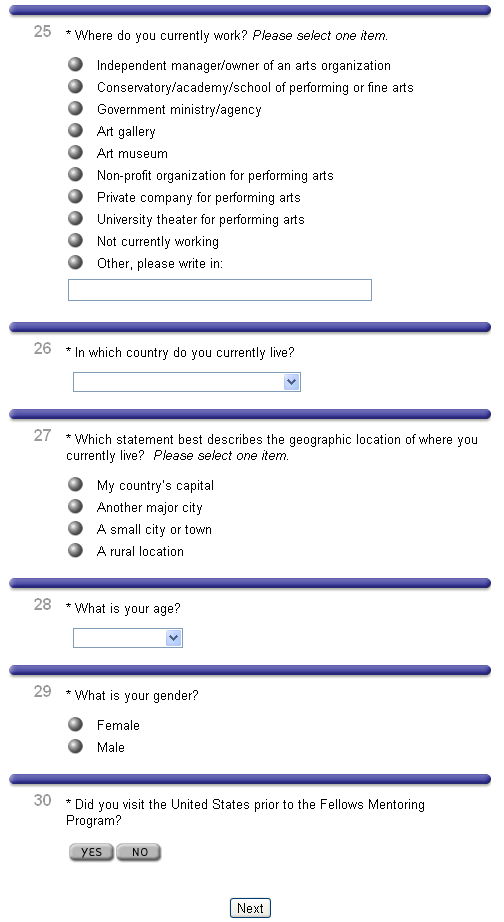 Page Nine: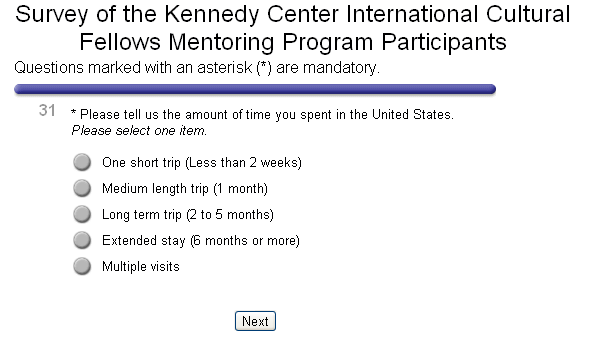 Page Ten: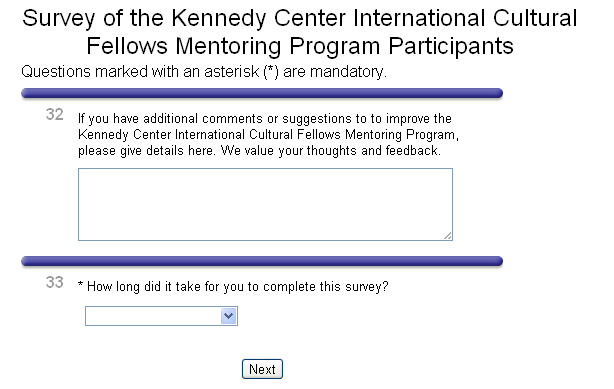 Thank You Screen: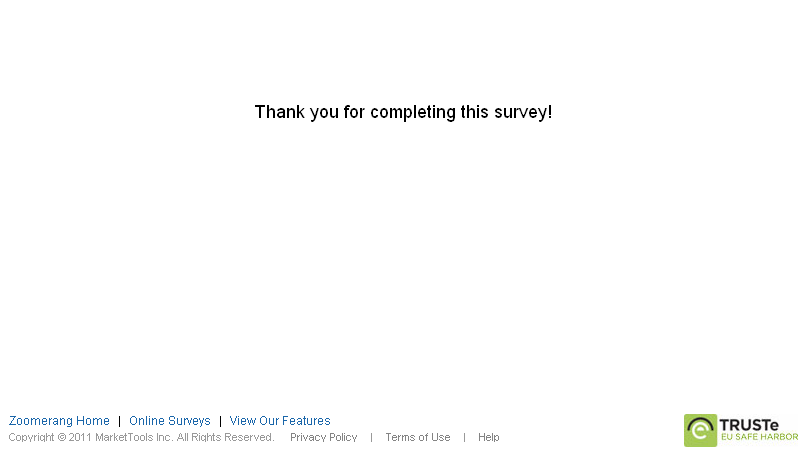 